（様式－３）「土木学会地域貢献資金」助成申請書年 　　月 　　日公益社団法人 土木学会○○支部長　     　　 殿公益社団法人 土木学会所属役職名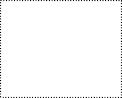 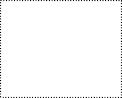 氏名土木学会地域貢献資金による助成を下記のとおり申請いたしますのでよろしくお願いいたします。記注１）背景、課題、事業目的、事業内容等について具体的に説明すること。（必要に応じて、補足資料を添付）また、申請経費の積算根拠を記載又は添付すること。Ⅲ - N10-2 – 6（様式－４）「土木学会地域貢献資金」助成報告書年 　　月 　　日公益社団法人 土木学会○○支部長　　　      殿公益社団法人 土木学会所属役職名氏名土木学会地域貢献資金による活動成果について、下記のとおり報告します。以下、（運営組織）記入Ⅲ - N10-2 – 7年度申請経費合計年 度 経 費 内 訳年 度 経 費 内 訳年 度 経 費 内 訳年 度 経 費 内 訳年 度 経 費 内 訳年度申請経費合計円円円円円円年度助成経費合計年 度 経 費 内 訳年 度 経 費 内 訳年 度 経 費 内 訳年 度 経 費 内 訳年 度 経 費 内 訳年度助成経費合計円円円円円円